Jestem dumna, że mój materiał zasłużył na Twoją uwagę!Z pedagogicznymi pozdrowieniami,www.panimonia.wordpress.com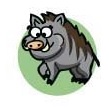 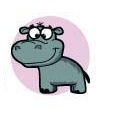 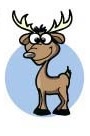 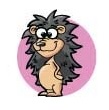 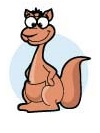 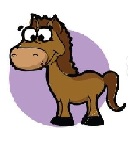 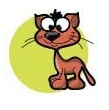 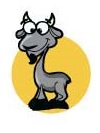 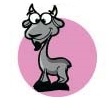 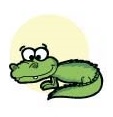 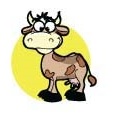 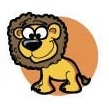 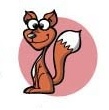 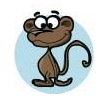 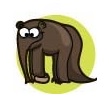 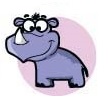 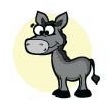 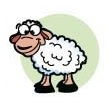 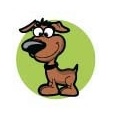 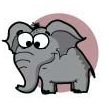 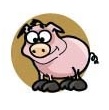 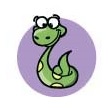 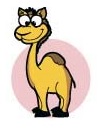 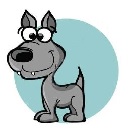 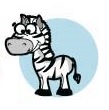 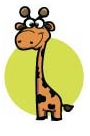 